 День: 1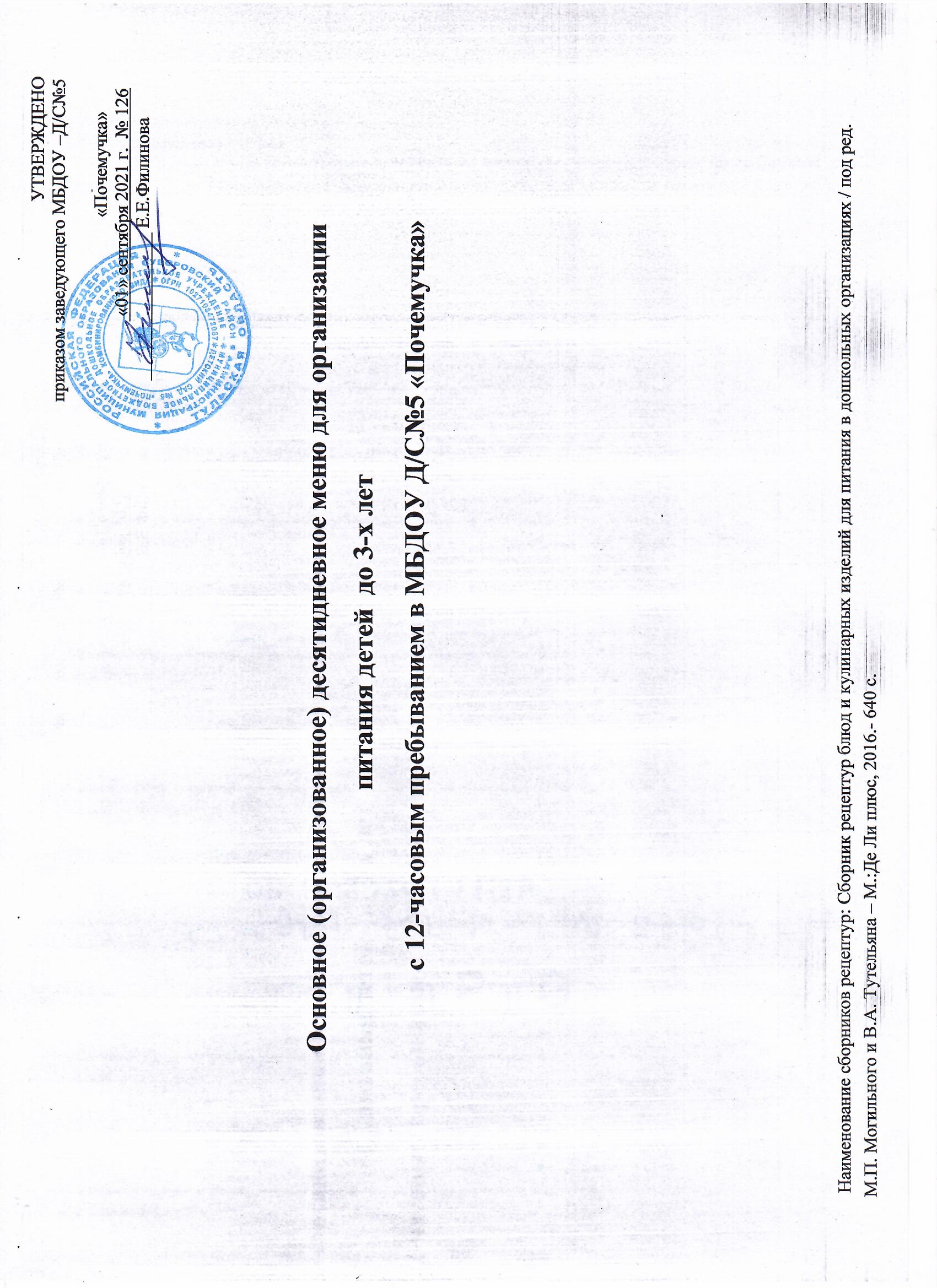 Неделя : перваяСезон весенне - летнийВозрастная категория: от 1г 6мес. до 3 летДень: 2Неделя: первая Сезон: весенне - летний.Возрастная категория: от 1г6мес. до 3 летДень: 3Неделя: первая Сезон: весенне - летний.Возрастная категория: от 1г..6мес. до 3 летДень: 4Неделя: перваяСезон: весенне - летнийВозрастная категория: от 1г.6мес. до 3 летДень: 5Неделя: перваяСезон: весенне - летнийВозрастная категория: от 1г.6мес. до 3 летДень: 6Неделя: втораяСезон: весенне - летний Возрастная категория: от 1г 6мес. до 3 летДень: 7Неделя: втораяСезон: весенне - летнийВозрастная категория: от 1г 6мес. до3 летДень: 8Неделя: втораяСезон: весенне - летнийВозрастная категория: с 1г 6мес. лет до 3 летДень: 9Неделя: втораяСезон: весенне - летнийВозрастная категория: от 1г 6мес. до 3 летДень: 10Неделя: втораяСезон: весенне - летнийВозрастная категория: от 1г.6мес. до 3 лет   Примерное  10-дневное меню  ( осенне  - зимний  период) разработано на основании:«Сборник рецептур и кулинарных изделий для питания в  дошкольных организациях», под ред. Могильного М.П., 2016 г.  Овощи урожая 2020 года для приготовления салатов  будут использоваться  после термической обработки  с  01.03.2021 года.День 1.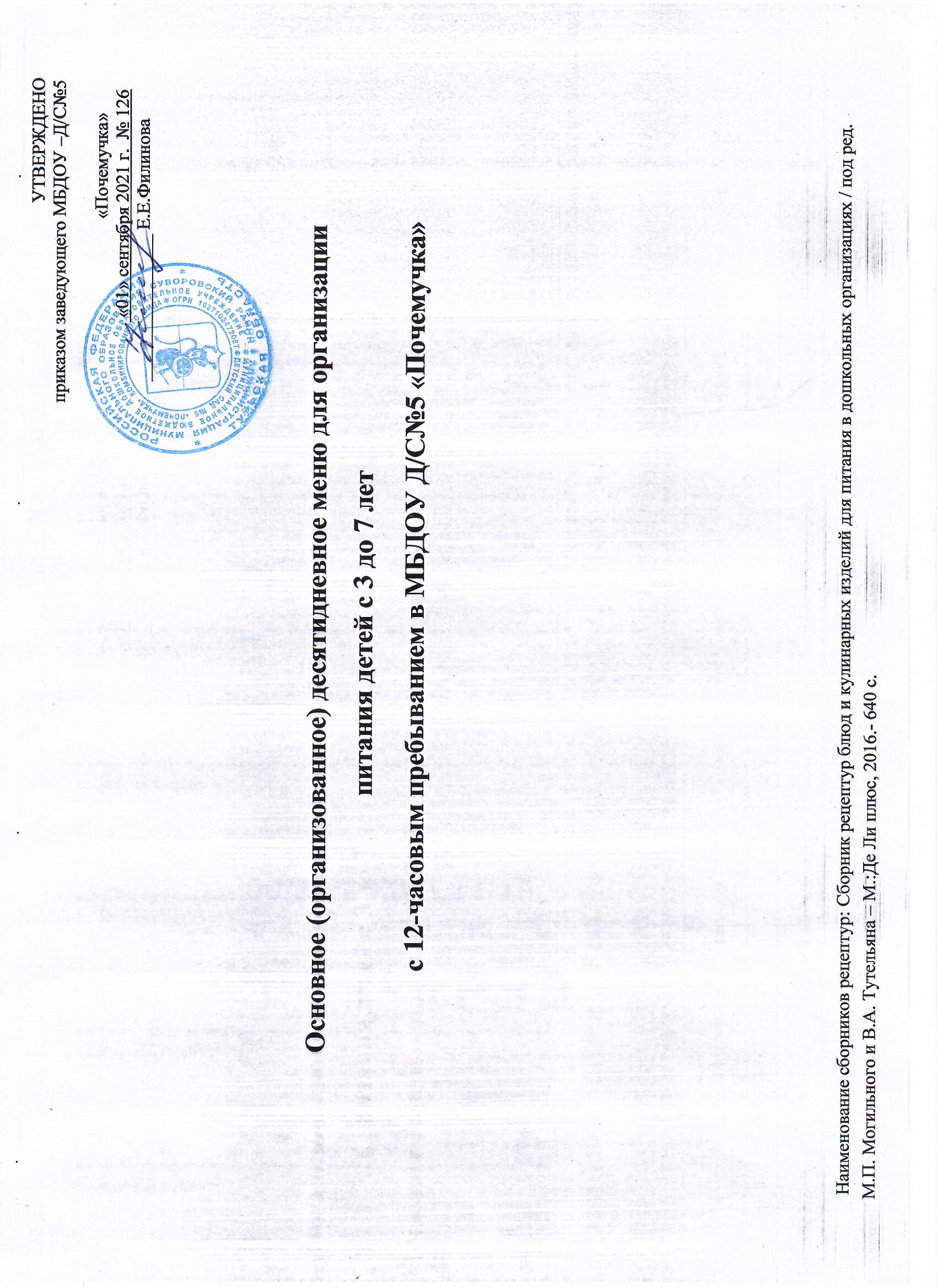 Неделя : перваяСезон:  весна - летоВозрастная категория: от 3 до 7 летДень 2.Неделя: перваяСезон: весна - летоВозрастная категория: от 3 до 7 летДень 3.Неделя: перваяСезон: весна - лето.Возрастная категория: от 3 до 7 летДень 4.Неделя: перваяСезон: весна - лето.Возрастная категория: от 3 до 7 летДень 5.Неделя: перваяСезон: осенне-зимний.Возрастная категория: от 3 до 7 летДень 6.Неделя:втораяСезон: весна - летоВозрастная категория: от 3 до 7 летДень 7.Неделя:втораяСезон: весна - летоВозрастная категория: от 3  до7 летДень 8.Неделя:втораяСезон: весна - летоВозрастная категория: с 3 лет до 7летДень 9.Неделя: втораяСезон: весна - лето Возрастная категория: от 3 до 7 летДень 10.Неделя: втораяСезон: весна - летоВозрастная категория: от 3 до 7 лет   Примерное  10-дневное меню  ( весенне-летний  период) разработано на основании:«Сборник рецептур и кулинарных изделий для питания в  дошкольных организациях», под ред. Могильного М.П., 2016 г.  Овощи урожая 2020 года для приготовления салатов  будут использоваться  после термической обработки  с  01.03.2021 года.№ рец.Приём пищи, наименование блюдаМасса порцииПищевые вещества (г)Пищевые вещества (г)Пищевые вещества (г)Энергетическая ценностьВитамины (мг)Витамины (мг)Витамины (мг)Витамины (мг)Витамины (мг)Минеральные вещества (мг)Минеральные вещества (мг)Минеральные вещества (мг)Минеральные вещества (мг)Минеральные вещества (мг)Минеральные вещества (мг)Минеральные вещества (мг)Минеральные вещества (мг)№ рец.Приём пищи, наименование блюдаМасса порцииБЖУЭнергетическая ценностьВ1СААВ2СаСаРРРМgFеFе1234567891010111212131313141515Завтрак70Каша пшенная на  молоке жидкая1804,955,2421,13152,370,10,80,240,240,2167,28167,28165,28165,28165,2833,510,650,6529Сыр порционный61,561,6021,120,00180,1680,0120,0120,02262,462,40,0720,072147Хлеб пшеничный302,280,2414,5879,650,0330,0096,06,00,330,33149Масло сливочное порционное64,150,050,0537,40,020,02117Какао на молоке.1503,523,2716,55105,660,051,750,0260,0260,02162,5162,50,450,45Всего за завтрак14,2514,3247,89396,20,1343,960,2980,2980,231147,05147,05170,64170,64170,6437,711,481,48Второй завтрак399Сок 1000,7519,0579,00,0360,0630300,30,3368яблоко950,380,389,3141,80,0289,50,01915,215,22,092,09Всего за 2 завтрак1,130,3828,36120,80,05815,500,07945,245,22,392,39Обед 5Икра кабачковая500,854,03,4653,550,0093,150,02218,4518,450,310,3132Щи со сметаной с говядиной.1804,25,26,892,600,6019,730,0351,851,80,610,6193Бефстроганов из отварного мяса609,3610,292,77126,440,010,250,0521,5121,511,251,25317Макаронные изделия отварные1002,680,3814,5372,380,0420,0143,493,490,560,56148Хлеб ржаной251,980,3611,8859,40,040,038,78,71,171,17126Компот из кураги с витамином С.1500,7820,2280,580,0150,60,030,030,0330,8630,8621,917,2217,2217,220,51Всего за обед19,8520,2359,66484,950,71627,730,1560,1560,156134,81134,8121,917,2217,2217,224,41Полдник400Молоко кипячёное1505,225,768,46108,00,060,240,240,24189,6189,60,16608Хлеб пшеничный с повидлом30203,786,7239,08150,8Всего за полдник9,012,4847,54258,80,060,240,240,24189,6189,60,16Ужин58Тефтели рыбные709,528,1210,54154,00,0490,1960,0560,0560,05619,3619,360,51315Рис отварной801,943,5824,46111,840,0160,080,080,080,720,720,28348Соус 501,252,17,3552,80,064,00,040,040,0410,210,20,60280Чай с лимоном1500,0540,01020,5277,400,01313,1517,517,5Всего за ужин12,7613,8162,87396,040,13817,340,1760,1760,17647,7847,7821,917,2217,2217,221,39Всего за день56,9961,22217,961656,791,10664,530,2980,8820,8820,882564,44564,44214,4472,1572,1572,159,83№ рец.Приём пищи, наименование блюдаМасса порцииПищевые вещества (г)Пищевые вещества (г)Пищевые вещества (г)Энергетическая ценностьВитамины (мг)Витамины (мг)Витамины (мг)Витамины (мг)Минеральные вещества (мг)Минеральные вещества (мг)Минеральные вещества (мг)Минеральные вещества (мг)№ рец.Приём пищи, наименование блюдаМасса порцииБЖУЭнергетическая ценностьВ1САВ2СаРМgFе123456789101112131415Завтрак81Запеканка творожная.12013,76,510,8163,680,040,90,260,2190,820,7115Соус молочный сладкий301,971,572,5526,900,010,090,040,0335,3728,394,540,06147Хлеб пшеничный302,280,2414,5879,650,0330,0096,00,3329Сыр порционный82,082,1428,160,00240,2240,0120,03083,20,09611/10Кофейный напиток с молоком1500,203,66105,9447,333,011,374,454,050,43Всего за завтрак.20,2314,129,9345,720,0854,120,3120,269326,7632,848,591,61Второй завтрак156Фрукт (банан)1001,420,4719,990,250,0389,500,0477,60,57Всего за 2 завтрак1,420,4719,990,250,0389,500,0477,60,57Обед13Салат из свежей капусты и моркови с м.раст.500,743,182,2040,840,01311,580,01820,940,2743Суп  рыбный18012,740,609,22108,640,085,900,020,1048,60177,732,340,6876Котлета из мяса птицы604,624,693,54154,970,087,460,4912,531,9558Пюре картофельное1302,824,056,96107,380,093,149,1247,730,64148Хлеб ржаной251,980,3611,8859,40,0450,038,71,17126Компот из сухофруктовс витамином С.1500,7820,2280,580,0150,60,0330,8621,917,224,41Всего за обед23,6812,8854,02551,810,32328,680,029,78169,36199,649,569,12Полдник251Напиток кисломолочный  сладкий1505,044,519,08142,20,045181,50,60204,00,152печенье403,643,2827,298,8Всего за полдник8,687,7846,28241,00,045181,50,60204,00,15Ужин45Винегрет овощной1501,888,610,76137,400,01512,670,0190,0913,6162,5019,290,35213Яйцо вареное405,084,600,2862,760,030,0120,1656,001,0148Хлеб ржаной201,320,247,9239,60,030,025,80,78122Чай  с лимоном1508,99107,00,150,023Всего за ужин8,1511,9336,55391,880,1317,420,310,29108,9262,5019,293,03Всего за день62,1647,16186,651620,660,621241,220,64210,98816,64294,9477,4414,48№ рец.Приём пищи, наименование блюдаМасса порцииПищевые вещества (г)Пищевые вещества (г)Пищевые вещества (г)Энергетическая ценностьВитамины (мг)Витамины (мг)Витамины (мг)Витамины (мг)Минеральные вещества (мг)Минеральные вещества (мг)Минеральные вещества (мг)Минеральные вещества (мг)№ рец.Приём пищи, наименование блюдаМасса порцииБЖУЭнергетическая ценностьВ1САВ2СаРМgFе123456789101112131415Завтрак132Каша манная молочная жидкая.1805,45,7627,54176,40,051,280,33198,35201,246,360,025147Хлеб пшеничный302,280,2414,5879,650,0330,0096,00,33149Масло сливочное порционное60,050,0537,40,02126Кофейный напиток 1502,191,3122,30105,940,0150,480,0555,50,15Всего за завтрак9,877,3664,47399,390,0981,760,020,389259,85201,246,360,73Второй завтрак140Фрукт  (груша)1000,150,215,4624,900,012,640,01512,8210,06Всего за  2  завтрак0,150,215,4624,900,012,640,01512,8210,06Обед70Огурец свежий450,360,451,716,750,0272,050,03115,330,3612/2Суп картофельный с фрикадельками1803,782,015,5112,50,1411,720,1042,081,1453Капуста тушеная с мясом2009,007,57,36225,000,0519,00,0571,060,90148Хлеб ржаной251,980,3611,8859,40,0450,038,71,17126Компот из сухофруктов с витамином С1500,7820,2680,580,0150,60,0330,850,51Всего за обед15,910,3156,71484,230,27733,370,241168,024,08Полдник463Кисель1505,044,521,6132,01Хлеб пшеничный300,350,409,4143,030,0037,50,42Всего за полдник5,394,931,01175,030,0037,50,42Ужин79Омлет натуральный806,217,162,5398,760,020,140,170,2379,70119,7711,411,04244Горошек зеленый консервированный452,332,723,8652,680,150,01811,540,0912,3956,9917,570,3233Салат из отварной свеклы с м.раст450,671,122,6233,590,030,840,0214,220,54148Хлеб ржаной201,320,247,9239,60,030,025,80,7811Напиток из кураги1500,4524,75102,00,0360,067,50,3140груша450,130,184,9125,110,0092,370,01311,539,05Всего за ужин11,1111,4246,59351,740,2699,3611,710,433131,14176,7628,9812,03Всего за день42,4234,20204,241435,290,65447,1311,731,08579,33377,9675,3427,32№ рец.Приём пищи, наименование блюдаМасса порцииПищевые вещества (г)Пищевые вещества (г)Пищевые вещества (г)Энергетическая ценностьВитамины (мг)Витамины (мг)Витамины (мг)Витамины (мг)Минеральные вещества (мг)Минеральные вещества (мг)Минеральные вещества (мг)Минеральные вещества (мг)№ рец.Приём пищи, наименование блюдаМасса порцииБЖУЭнергетическая ценностьВ1САВ2СаРМgFе123456789101112131415Завтрак130Каша овсяная молочная жидкая1804,875,6519,17147,930,090,200,13125,291,03147Хлеб пшеничный302,280,2414,5879,650,0330,0096,00,3329Сыр порционный62,401,60821,120,00180,1680,0120,02262,40,07149Масло сливочное54,150,050,0537,40,020,02117Какао на молоке1503,523,2716,55105,663,00,0260,0268,73,713,380,41Всего за завтрак17,2210,8150,35391,670,2346,490,0580,217202,393,713,381,85Второй завтрак145Фрукт(апельсин)950,80,197,6944,120,03857,590,0280,2832,63Всего за 2 завтрак0,80,197,6944,120,03857,590,0280,2832,63Обед5Икра кабачковая450,804,03,4653,550,019,180,017,910,3734Рассольник с мясом птицы.1803,782,015,5124,890,090,0842,600,88277Гуляш из отварного мяса607,736,111,9793,740,010,410,0513,950,60317Гречка702,680,3814,5372,380,0420,0420,0143,490,56148Хлеб ржаной301,980,3611,8859,40,0450,038,71,17126Компот из сухофруктов с витамином С1500,7820,2280,580,0150,60,0330,8621,914,223,86Всего за обед17,7512,8567,56484,540,21210,190,0420,214107,5121,914,227,44Полдник400Чай с молоком1805,225,768,46108,00,060,24189,60,16147Булочка домашняя.704,817,9628,07145,870,0220,040,00624,430,22Всего за полдник6,114,2420,49253,870,0820,040,246214,030,38Ужин268Суфле из рыбы7012,135,632,84110,830,0490,5810,10538,380,5661Свекла тушеная1402,284,211,43126,470,0281,770,05647,901,98148Хлеб ржаной201,320,247,9239,60,030,025,80,78398Напиток из кураги1500,490,2014,1468,180,0101440,038,782,442,440,45Всего за ужин16,2210,2736,33345,060,117146,350,211100,862,442,443,77Всего за день58,138,36182,421519,270,683220,620,140,912625,0727,6522,9744,86№ рец.Приём пищи, наименование блюдаМасса порцииПищевые вещества (г)Пищевые вещества (г)Пищевые вещества (г)Энергетическая ценностьВитамины (мг)Витамины (мг)Витамины (мг)Витамины (мг)Минеральные вещества (мг)Минеральные вещества (мг)Минеральные вещества (мг)Минеральные вещества (мг)№ рец.Приём пищи, наименование блюдаМасса порцииБЖУЭнергетическая ценностьВ1САВ2СаРМgFе123456789101112131415Завтрак94Суп молочный с крупой1804,344,5715,16214,480,050,18142,940,22147Хлеб пшеничный302,280,2414,5879,650,0330,0096,00,3329Сыр порционный82,083,1328,160,0020,210,020,02983,20,09132Чай с сахаром1500,1412,6347,940,0070,090,09165,850,52Всего за завтрак.13,3512,7446,5370,230,0920,30,020,308397,991,16Второй завтрак371Фрукт950,090,403,7419,330,02818,00,0140,04716,5Всего за 2 завтрак0,090,403,7419,330,02818,00,020,0140,04716,5Обед.14Салат из свежих помидоров с м. раст.450,505,862,1135,580,0124,50,020,01863,018,06,30,2746Свекольник со сметаной с говядиной.1807,95,65,68105,200,099,880,0848,16141,6426,041,0497Запеканка картофельная с отварным мясом.20018,014,616,60240,80,0148,70,220,04071,842,88348Соус томатный302,131,684,3831,680,042,40,046,120,36148Хлеб ржаной301,980,3611,8859,40,040,038,71,17280Компот из сухофруктов сВитамином С1500,1217,9173,21,2910,860,70Всего за обед30,6328,158,56545,850,19626,770,240,208197,82159,6432,346,42Полдник251 Напиток кисломолочный  сладкий 1505,044,519,08142,20,045181,50,60204,00,152пряник403,643,2827,298,8Всего за полдник8,687,7846,28241,00,045181,50,60204,00,15Ужин85Сырники из творога.12022,324,3221,84219,60,070,270,33175,51268,2925,940,9240Салат из моркови  с яблоком450,382,343,5336,850,0203,120,0209,530,58122Кисель плодовоягодн.1808,99107,00,150,023Всего за ужин22,794,7638,1382,780,11821,390,364185,23268,2925,9418,02Всего за день75,5453,78193,181559,190,479247,960,281,494985,08427,9358,2842,25№ рец.Приём пищи, наименование блюдаМасса порцииПищевые вещества (г)Пищевые вещества (г)Пищевые вещества (г)Энергетическая ценностьВитамины (мг)Витамины (мг)Витамины (мг)Витамины (мг)Минеральные вещества (мг)Минеральные вещества (мг)Минеральные вещества (мг)Минеральные вещества (мг)Минеральные вещества (мг)Минеральные вещества (мг)№ рец.Приём пищи, наименование блюдаМасса порцииБЖУЭнергетическая ценностьВ1САВ2СаСаРМgМgFе1234567891011121213141415Завтрак189Каша из смеси круп  на  молоке жидкая.1804,465,0321,14148,570,1620,460,0140,16124,32124,321,6147Хлеб пшеничный302,28	0,2414,5879,650,0330,0096,06,00,33149Масло сливочное 64,150,050,0537,40,02361Кофейный напиток 1502,191,3122,30105,940,0180,580,06666,666,60,176Всего за завтрак15,319,7359,85371,560,2080,940,221185,82185,822,08Второй завтрак368сок1000,380,389,3141,80,0289,50,01915,2015,202,09Всего за 2 завтрак0,380,389,3141,80,0289,50,0340,01915,2015,202,09Обед13Салат 450,743,192,20940,840,01311,590,01820,9520,950,2650,265630Суп харчо с мясом птицы1809,016,642,16151,30,073,510,1120,3320,331,921,92282Котлета мясная609,317,069,64139,000,060,090,10226,1026,100,900,90161Картофельное пюре804,143,568,7277,280,180,0545,0445,042,642,64148Хлеб ржаной301,980,3611,8859,40,0450,038,78,71,171,17126Компот из изюма с витамином С1500,7820,2280,580,0150,60,0330,8630,8621,917,220,510,51Всего за обед25,9620,8154,82548,400,38515,790,34151,98151,9821,917,227,407,40Полдник463Напиток кисломолочный1505,044,521,6132,0152пряник202,732,4620,4115,8Всего за полдник5,634,9633,5247,8Ужин59Рагу овощное1401,961,410,5060,623,6047,170,2074,662,612,61275Куры отварные606,614,340,24144,850,120,0921,01,081,08148Хлеб ржаной201,320,247,9239,60,030,025,80,780,78132Чай с сахаром1500,60,4516,572,00,0319,50,04528,53,453,45Всего за ужин10,8316,8344,57360,13,7966,670,335133,58,18,1Всего за день58,1152,71202,051569,664,4192,90,0340,915486,521,921,917,2219,6719,67№ рец.Приём пищи, наименование блюдаМасса порцииПищевые вещества (г)Пищевые вещества (г)Пищевые вещества (г)Энергетическая ценностьВитамины (мг)Витамины (мг)Витамины (мг)Витамины (мг)Минеральные вещества (мг)Минеральные вещества (мг)Минеральные вещества (мг)Минеральные вещества (мг)№ рец.Приём пищи, наименование блюдаМасса порцииБЖУЭнергетическая ценностьВ1САВ2СаРМgFе123456789101112131415Завтрак132Каша манная молочная жидкая.1804,274,7818,69135,770,090,810,230,18171,73199,1845,900,89147Хлеб пшеничный 30  2,280,2414,5879,650,0330,0096,00,33149Масло сливочное64,150,050,0537,40,0229Сыр порционный81,561,6021,160,00180,160,02262,40,072138Чай сладкий с молоком1501,001,449,1450,930,010,380,1096,0771,913,120,45Всего за завтрак13,268,1142,46324,910,1341,350,250,331355,29271,0859,021,75Второй завтрак156Фрукт (банан)951,420,4719,990,250,0389,50,0477,60,57Всего за 2 завтрак1,420,4719,990,250,0389,50,0477,60,57Обед71Помидор свежий.450,130,040,498,10,030,840,0214,220,5428Борщ  со сметаной с говядиной1808,227,6410,68142,70,069,980,016,7059,14127,2224,780,8896Жаркое по- домашнему20010,6110,8519,4215,730,154,10,1329,12,35148Хлеб ржаной301,980,3611,8859,40,0450,038,71,17126Компот из сухофруктовс витамином С1500,7820,2280,580,0150,60,0330,8621,917,220,51Всего за обед21,7218,8962,67506,510,3015,520,016,91142,02149,1242,05,45Полдник384Молоко кипяченое1503,783,3427,21125,280,0540,18151,650,16507Хлеб пшеничный, повидло300,190,0323,9481,50,0037,50,42Всего за полдник 3,973,3751,15206,780,0540,183159,150,58Ужин56Биточки рыбные7010,457,939,05150,260,0770,1050,07729,1830,784317Макароны отварные702,680,3814,5372,380,0420,0143,490,56348Соус томатный300,751,264,4131,680,032,40,036,120,36398Напиток из кураги1800,490,2014,1468,180,010144,00,038,782,442,440,45Всего за ужин16,7012,4945,99371,890,159146,500,15147,572,442,442,15Всего за день57,0743,33222,171500,340,685172,870,267,62853,65422,6459,0210,50№ рец.Приём пищи, наименование блюдаМасса порцииПищевые вещества (г)Пищевые вещества (г)Пищевые вещества (г)Энергетическая ценностьВитамины (мг)Витамины (мг)Витамины (мг)Витамины (мг)Витамины (мг)Витамины (мг)Витамины (мг)Витамины (мг)Витамины (мг)Витамины (мг)Витамины (мг)Минеральные вещества (мг)Минеральные вещества (мг)Минеральные вещества (мг)Минеральные вещества (мг)Минеральные вещества (мг)Минеральные вещества (мг)Минеральные вещества (мг)Минеральные вещества (мг)Минеральные вещества (мг)№ рец.Приём пищи, наименование блюдаМасса порцииБЖУЭнергетическая ценностьВ1В1В1СССААВ2В2В2СаСаСаРРРМgМgFе12345678889991010111111121212131313141415Завтрак66Каша гречневая молочная жидкая1806,289,3722,5200,140,090,090,090,810,810,810,190,190,19166,03166,03166,031,3147Хлеб пшеничный302,280,2414,5879,650,0330,0330,0330,0090,0090,0096,06,06,00,331Масло сливочное64.150.050.0537.4117Какао на молоке1503,523,2716,55105,660,0300,0300,0300,810,810,810,260,260,180,180,18165,85165,85165,85139,06139,06139,0623,8323,830,52Всего за завтрак12,212,8856,83395,450,1530,1530,1531,621,621,620,260,260,3790,3790,379337,88337,88337,88139,06139,06139,0623,8323,832,15 Второй завтрак 371Фрукт950,090,403,7419,330,0280,0280,02818,018,018,00,0140,0140,0140,0470,0470,04716,5Всего за 2 завтрак0,840,4018,8983,330,0430,0430,04321,021,021,00,0290,0290,02910,5410,5410,5418,6Обед13Салат из свежих огурцов с маслом растит.450,342,731,0730,2730,270,0130,0130,0130,0180,0180,0189,839,839,830,2599Суп  картофельный с вермишельюс мясом птицы.1808,205,7623,80108,60108,600,200,200,207,687,686464642,44108Тефтели мясные в сметанном соусе. 12015,1511,407,75202,46202,460,060,060,060,960,960,120,120,1210,8210,8210,822,38Рис отварной110148Хлеб ржаной301,980,3611,8859,459,40,0450,0450,0450,030,030,0311,8811,8811,881,17126Компот из кураги сВитамином С.1500,7820,2280,5880,580,0150,0150,0150,60,60,030,030,0330,8630,8630,8621,921,917,2217,220,51Всего за обед26,4520,2564,72481,31481,310,3330,3330,3339,249,240,1980,1980,198127,39127,39127,3921,921,917,2217,226,75Полдник251Напиток кисломолочный сладкий1505,044,514,58142,2142,20,0450,0450,045196,0196,00,640,640,64220,3220,3220,30,162печенье403,643,2827,298,898,8Всего за полдник8,687,7841,78241,0241,00,0450,0450,045196,0196,00,640,640,64220,3220,3220,30,16Ужин156Вареники ленивые12013,5614,3413,98238,20238,20238,200,0360,0360,0360,0360,0160,0160,016102,6102,6102,60,560,56122Кисель плодовоягодный2007,4989,2589,2589,250,150,150,150,0230,023Всего за ужин14,2315,0729,68365,77365,77365,770,0490,0490,0490,4660,0290,0290,029107,91107,91107,910,7130,713Всего за день62,4056,3856,831566,861566,861566,860,6230,6230,623228,320,260,3790,3790,379804,02804,02804,02160,96160,96160,9641,0541,0528,3728,37№ рец.Приём пищи, наименование блюдаМасса порцииПищевые вещества (г)Пищевые вещества (г)Пищевые вещества (г)Энергетическая ценностьВитамины (мг)Витамины (мг)Витамины (мг)Витамины (мг)Минеральные вещества (мг)Минеральные вещества (мг)Минеральные вещества (мг)Минеральные вещества (мг)№ рец.Приём пищи, наименование блюдаМасса порцииБЖУЭнергетическая ценностьВ1САВ2СаРМgFе123456789101112131415Завтрак131Каша геркулесовая молочная1804,57,827,27193,50,050,190,12109,810,36147Хлеб пшеничный302,280,2414,5879,650,0330,0096,00,33149Масло сливочное60,020.050.0537.40,02130Кофейный напиток с молоком1502,822,9113,6692,940,0150,520,0559,90,16Всего за завтрак9,6210,9558,71376,090,090,670,020,179171,310,84Второй завтрак145Фрукт950,80,197,6944,120,03857,590,0280,2832,63Всего за 2 завтрак0,80,197,6944,120,03857,590,0280,2832,63Обед33Салат из отварной свеклы с маслом  растит.450,671,122,6233,590,030,840,0214,220,5432Суп овощной «Крестьянский» со сметаной  на курином бульоне1804,25,26,8142,600,6019,730,0451,80,6173Биточки мясные600,172,860,4596,720,0140,03917,020,7267Картофельное пюре702,734,3411,3796,860,090,046,642,12348Соус томатный301,271,002,6213,410,042,40,046,120,36148Хлеб ржаной301,980,3611,8859,40,0450,0311,881,17122Компот из свежих яблокс витамином С1500,120,1217,9173,201,2910,860,70Всего за обед11,1415,053,65515,780,81924,260,209118,544,35Полдник463Молоко кипяченое1502,34,521,6108,01.Плюшка «московская»503,77,536,0180,60,024,00,20Всего за полдник                  3,787,536,0180,240,024,00,20Ужин79Макароны запеченные с яйцом1306,217,162,5398,760,020,140,170,2379,70119,7711,411,04244Зеленый горошек консерв452,332,723,8649,390,150,0180,0912,390,325Икра кабачковая450,854,03,4653,550,0093,150,02218,450,31148Хлеб ржаной.201,320,247,9239,60,030,025,80,78134Чай1500,60,4516,568,250,0319,50,04528,53,45Всего на ужин11,6614,9743,68352,580,23922,800,170,407144,84119,7711,415,9Всего за день37,048,61199,731468,811,206105,320,190,823438,97176,76128,9843,92№ рец.Приём пищи, наименование блюдаМасса порцииПищевые вещества (г)Пищевые вещества (г)Пищевые вещества (г)Энергетическая ценностьВитамины (мг)Витамины (мг)Витамины (мг)Витамины (мг)Минеральные вещества (мг)Минеральные вещества (мг)Минеральные вещества (мг)Минеральные вещества (мг)№ рец.Приём пищи, наименование блюдаМасса порцииБЖУЭнергетическая ценностьВ1САВ2СаРМgFе123456789101112131415Завтрак130Творожная запеканка1304,875,6519,17147,930,090,200,13125,291,03115Соус молочный 50147Хлеб пшеничный 302,280,2414,5879,650,0330,0096,00,33149Масло сливочное64,150,050,0537,40,0229Сыр порционный81,561,6021,120,00180,160,0120,02262,40,072117Какао на молоке1503.523,2716.55105,663,010,44,454,050,49Всего за завтрак13,0611,2045,6333,430,1243,360,0320,161202,094,454,051,92Второй завтрак140Фрукт 950,300,4010,347,30,0205,00,0325,3019,0Всего за 2 завтрак0,300,4010,347,30,0205,00,0325,3019,0Обед6Салат «летний» из свежих помидоров и огурцов500,060,131,110,431,950,3366Суп лапша домашняя с мясом птицы.1802,253,4510,5382,570,010,480,0110,090,36298Картофельное пюре13017,6611,3325,03273,310,0825,000,1975,272,02282Котлета мясная60148Хлеб ржаной301,980,3611,8859,40,0450,0311,881,17126Компот из сухофруктов с витамином С.1500,7820,2280,580,0150,60,0430,860,51Всего за обед22,7315,1467,79496,970,15026,510,27128,194,39Полдник463Кисель плодовоягодный1505,044,521,6132,00,060,24189,60,16184 Хлеб пшеничный303,572,5422,81108,230,260,0050,01710,360,037Всего за полдник8,617,0444,41240,230,320,0050,257199,90,19Ужин 177Каша гречневая молочная18016,752,334,46102,470,0200,470,01446,370,43148Хлеб пшеничный202,635,0720,72138,840,1318,90,0814,391,16Вафли (Пряник)201,320,247,9239,60,030,025,80,78398Чай1500,490,2014,1468,180,0091440,038,782,442,440,45Всего за ужин 21,197,8447,24348,090,189163,370,1475,342,442,442,82Всего за день65,8941,62215,341466,020,803171,240,0320,828630,826,896,4928,32Пищевые вещества (г)Пищевые вещества (г)Пищевые вещества (г)Энергетическая ценностьВитамины (мг)Витамины (мг)Витамины (мг)Витамины (мг)    Минеральные вещества                      (мг)    Минеральные вещества                      (мг)    Минеральные вещества                      (мг)    Минеральные вещества                      (мг)БЖУЭнергетическая ценностьВ1САВ2СаРМgFеИтого за 10 дней575,68477,371880,5715362,896,961592,1113,86625,9136784,522132,0558,94269,52В среднем за 1 день57,56847,737188,0571536,2890,696159,2111,3862,5913678,452213,2055,89426,952№ рец.Приём пищи, наименование блюдаМасса порцииПищевые вещества (г)Пищевые вещества (г)Пищевые вещества (г)Энергетическая ценностьВитамины (мг)Витамины (мг)Витамины (мг)Витамины (мг)Минеральные вещества (мг)Минеральные вещества (мг)Минеральные вещества (мг)Минеральные вещества (мг)№ рец.Приём пищи, наименование блюдаМасса порцииБЖУЭнергетическая ценностьВ1САВ2СаРМgFе123456789101112131415Завтрак70Каша пшенная на  молоке жидкая2005,505,8323,48169,310,10,90,260,2185,86183,6537,230,7229Сыр порционный102,082,1428,160,00240,2240,0160,030483,20,096147Хлеб пшеничный403,80,424,30122,310,0550,01510,00,55149Масло сливочное 85,810,070,0752,360,03117Какао на молоке1804,233,9319,86126,800,062,110,0320,025195,00,54Всего за завтрак.21,4212,3767,71498,940,2173,230,3380,270474,06183,6537,231,90Второй завтрак399Сок 1001,0025,40105,340,0480,08400,4368Яблоко.1000,400,409,8044,00,03010,00,02016,02,20Всего за 2 завтрак1,400,4035,20149,340,0718,00,156,02,6Обед 5Салат «летний»601,145,344,6245,00,0124,20,0324,60,4232Щи  со сметаной с говядиной2005,256,58,5115,750,7524,670,0464,750,7793Бефстроганов из отварного мяса7010,9211,763,16147,520,010,290,0625,091,46317Макаронные изделия отварные1303,820,5320,75103,400,0600,0204,970,80148Хлеб ржаной252,640,4815,8479,20,060,0411,61,56126Компот из кураги с витамином С1801,0426,96107,440,0200,80,0441,1529,222,960,68Всего за обед24,8124,6179,83624,710,91229,10,23172,1629,222,965,69Полдник400Молоко кипячёное1505,86,49,4102,00,070,37227,50,19287Хлеб пшеничный с повидлом40304,7417,8445,6190,0Всего за полдник10,5414,2455,0310,00,070,37227,50,19Ужин58Тефтели рыбные8010,889,2812,05176,00,0560,220,06422,160,58315Картофельное пюре 1302,433,9326,90139,80,0200,0100,910,35348Соус 501,252,17,3552,80,064,00,0410,20,60280Чай с лимоном1800,0622,886,00,01514,6219,5148Хлеб ржаной25Всего за ужин14,6615,3269,19455,340,15123,340,11455,291,71Всего за день72,8366,94306,932038,331,4273,670,3380,984929,01212,8560,199,49№ рец.Приём пищи, наименование блюдаМасса порцииПищевые вещества (г)Пищевые вещества (г)Пищевые вещества (г)Энергетическая ценностьВитамины (мг)Витамины (мг)Витамины (мг)Витамины (мг)Минеральные вещества (мг)Минеральные вещества (мг)Минеральные вещества (мг)Минеральные вещества (мг)№ рец.Приём пищи, наименование блюдаМасса порцииБЖУЭнергетическая ценностьВ1САВ2СаРМgFе123456789101112131415Завтрак81Запеканка творожная.15017,28,213,5204,60,060,4050,37220,390,088115Соус молочный сладкий.501,971,572,5544,840,010,150,070,0558,9547,317,560,10147Хлеб пшеничный403,80,424,30122,310,0550,01510,00,55149Масло сливочной83,643,7552,360,00420,3920,020,053145,60,16811/0Кофе с молоком1800,234,0713,3152,594,015,160,57Всего за завтрак.26,8417,9953,66473,620,1294,940,090,488450,147,317,561,476Второй завтрак156Сок1001,500,5021,096,00,04010,00,0508,00,60Всего за 2 завтрак1,500,5021,096,00,04010,00,0508,00,60Обед13Салат из свежей  капусты и моркови с м.р.600,994,252,9454,460,01815,450,02427,930,3643Суп рыбный20015,920,7511,52135,800,107,370,1260,750,8576Котлета из мяса птицы705,325,414,09178,820,108,610,5614,462,2558Пюре картофельное1503,264,6820.44137,00,1118,1626,010,533727.81.01148Хлеб ржаной252,640,4815,8479,20,060,0411,61,56126Компот из сухофруктовс витамином С1801,0426,96107,440,020,80,0441,1529,222,960,68Всего за обед28,1810,8266,45625,160,4132,1611,30193,5829,222,966,57Полдник251Напиток кисломолочный сладкий 1805,65,021,2158,00,054217,80,72244,80,182печенье404,554,1034,0148,0Всего за полдник10,159,1055,2306,00,054217,80,72244,80,18Ужин45Винегрет овощной2002,2910,4713,07155,720,08522,520,08557,0370,821,861,49213Яйцо вареное405,084,600,2862,760,030,1656,001,0148Хлеб ржаной301,320,247,9239,60,0450,038,71,17122Чай с лимоном1809,99119,00,200,031Всего за ужин45010,4417,5648,46472,080,1622,520,275121,9370,821,863,69Всего за день77,1155,07244,771972,860,793287,420,0912,831,010147,3152,3811,91№ рец.Приём пищи, наименование блюдаМасса порцииПищевые вещества (г)Пищевые вещества (г)Пищевые вещества (г)Энергетическая ценностьВитамины (мг)Витамины (мг)Витамины (мг)Витамины (мг)Минеральные вещества (мг)Минеральные вещества (мг)Минеральные вещества (мг)Минеральные вещества (мг)№ рец.Приём пищи, наименование блюдаМасса порцииБЖУЭнергетическая ценностьВ1САВ2СаРМgFе123456789101112131415Завтрак81Каша манная молочная жидкая.2006,06,430,6196,00,061,430,37220,39221,3251,000,27147Хлеб пшеничный403,80,424,30122,310,0550,01510,00,55149Масло сливочное 85,810,070,0752,360,03361Кофейный напиток с молоком1802,441,4624,78117,720,0180,580,06366,60,18Всего за завтрак.18,058,3379,75488,390,1332,010,030,448296,99221,3251,001,0Второй завтрак140Фрукт 1000,150,215,4524,910,0102,60,01512,8210,07Всего за 2  завтрак0,150,215,4524,910,0102,60,01512,8210,07Обед70Огурец свежий600,802,763,5042,130,051,130,0318,970,7312/12Суп картофельный с фрикадельками 2004,722,519,37140,60,1714,650,1252,601,4253Капуста тушеная с мясом.20010,008,210,8280,000,0821,00,07104,221,00148Хлеб ржаной252,640,4815,8479,20,060,0411,61,56126Компот из сухофруктов с витамином С1801,0426,96107,440,0200,80,0441,150,68Всего за обед19,213,976,47649,370,3837,580,30228,545,39Полдник463Кисель1805,65,024,0119,0608Хлеб пшеничный402,63,829,72122,310,00410,00,56Всего за полдник8,28,853,72324,00,00612,50,70Ужин79Омлет натуральный1007,758,943,15123,450,030,1680,2899,631,30244Горошек зеленый консервированный603,113,635,1565,860,200,0240,1216,530,4333Салат из отварной свеклы с м.р600,802,763,5042,130,051,130,0318,970,73148Хлеб ржаной251,320,247,9239,60,0450,038,71,1711Напиток из кураги1800,633,0136,00,0480,0810,00,4Всего за ужин13,5815,5752,72407,040,3659,320,54153,834,03Всего за день59,1846,81268,111893,710,88851,510,031,309704,68221,3251,0021,19№ рец.Приём пищи, наименование блюдаМасса порцииПищевые вещества (г)Пищевые вещества (г)Пищевые вещества (г)Энергетическая ценностьВитамины (мг)Витамины (мг)Витамины (мг)Витамины (мг)Минеральные вещества (мг)Минеральные вещества (мг)Минеральные вещества (мг)Минеральные вещества (мг)№ рец.Приём пищи, наименование блюдаМасса порцииБЖУЭнергетическая ценностьВ1САВ2СаРМgFе123456789101112131415Завтрак130Каша овсяная молочная жидкая2005,426,2821,31164,270,110,230,15139,211,15147Хлеб пшеничный403,80,424,30122,310,0550,01510,00,5529Сыр порционный82,082,1428,160,0020,2240,0160,03083,20,09149Масло сливочное85,810,070,0752,360,03117Какао на молоке1804,233,9319,86126,84,00,03211,60,55Всего за завтрак21,3412,8265,54493,900,1674,450,0780,195244,02,34Второй завтрак145Фрукт(апельсин)1000,90,28,146,450,04060,630,0300,3034,35Всего за 2 завтрак0,90,28,146,450,04060,630,0300,3034,35Обед5Салат из свежих огурцов с раст. маслом601,145,344,6271,40,0212,240,0110,540,4934Рассольник со сметаной с мясом  птицы.2004,222,3715,30156,120,120,1053,251,10277Гуляш из отварного мяса709,017,132,29109,360,010,470,0516,260,69317Гречка 1303,820,5320,75103,400,0600,0204,970,80148Хлеб ржаной252,640,4815,8479,20,060,0411,61,56126Компот из сухофруктов с витамином С1801,0426,96107,440,0200,80,0441,1529,222,960,68Всего за обед21,8715,8585,76626,920,28172,70,26106,329,222,965,15Полдник400Чай с молоком1805,86,49,4120,00,100,060,28227,50,19147Булочка домашняя605,59,132,08185,0	0,0330,580,050,00927,9238,629,300,78Всего за полдник11,315,541,48305,00,1330,060,289233,50,52Ужин268Суфле из рыбы8013,866,443,25126,660,0560,6540,1243,830,6461Картофель отварной со сливочным маслом1302,775,113,88153,580,0342,150,06858,172,41148Хлеб ржаной301,320,247,9239,40,0450,038,71,17398Напиток из кураги1800,550,2315,7275,760,012160,00,049,762,722,720,51Всего за ужин18,5012,0140,77395,400,147162,80,258120,42,722,724,73Всего за день73,9156,38241,61864,670,767401,70,1381,002704,531,925,6846,71№ рец.Приём пищи, наименование блюдаМасса порцииПищевые вещества (г)Пищевые вещества (г)Пищевые вещества (г)Энергетическая ценностьВитамины (мг)Витамины (мг)Витамины (мг)Витамины (мг)Минеральные вещества (мг)Минеральные вещества (мг)Минеральные вещества (мг)Минеральные вещества (мг)№ рец.Приём пищи, наименование блюдаМасса порцииБЖУЭнергетическая ценностьВ1САВ2СаРМgFе123456789101112131415Завтрак94Суп молочный с крупой2004,825,0816,84238,320,060,36158,820,24147Хлеб пшеничный403,80,424,30122,310,0550,01510,00,5529Сыр порционный103,643,7549,280,0040,390,020,053145,60,16132Чай с сахаром1800,1514,0453,270,0070,10,0105,370,86Всего за завтрак.12,419,2355,18463,180,1260,490,020,438319,791,81Второй завтрак371Фрукт, сок1000,100,423,920,140,03120,10,0150,05318,55Всего за 2 завтрак0,100,423,920,140,03120,10,0150,05318,55Обед14Салат из свежих помидоров с м.р.600,677,822,8247,450,02012,240,01810,540,4946Свекольник со сметаной с говядиной2008,76,26,25128,790,1212,350,1060,20177,0532,551,3097Запеканка картофельная с отварным мясом22019,8016,0618,26264,90,0159,570,2420,04579,0243,168348Соус томатный503,552,87,3037,250,064,00,0610,20,60148Хлеб ржаной402,640,4815,8479,20,060,0411,61,56280Компот из сухофруктов с витамином С.1800,3038,56157,5019,5012,00,94Всего за обед30,3124,3792,71715,090,29148,160,2420,287193,47177,0532,558,05Полдник251Напиток кисломолочный 1805,65,021,2158,00,054217,80,72244,80,181.пряник503,54,534,5190,0Всего за полдник9,19,555,7348,00,054217,80,72244,80,18Ужин85Сырники из творога.15027,95,427,3274,50,090,340,42219,39327,8732,431,15122Кисель плодовоягодный1809,99119,00,200,03140Салат из моркови  с яблоком600,503,124,7049,130,0264,160,02612,700,77Всего за ужин28,508,9445,89462,770,13724,60,461232,29327,8732,4320,50Всего за день82,4642,0270,72009,180,643309,720,2621,93998,20504,9264,9830,26№ рец.Приём пищи, наименование блюдаМасса порцииПищевые вещества (г)Пищевые вещества (г)Пищевые вещества (г)Пищевые вещества (г)Энергетическая ценностьЭнергетическая ценностьВитамины (мг)Витамины (мг)Витамины (мг)Витамины (мг)Витамины (мг)Витамины (мг)Минеральные вещества (мг)Минеральные вещества (мг)Минеральные вещества (мг)Минеральные вещества (мг)Минеральные вещества (мг)Минеральные вещества (мг)Минеральные вещества (мг)№ рец.Приём пищи, наименование блюдаМасса порцииББЖУЭнергетическая ценностьЭнергетическая ценностьВ1В1САВ2В2СаСаРМgМgFеFе12344567788910111112121314141515Завтрак189Каша из смеси круп на молоке жидкая.2004,964,965,5923,49165,08165,080,1800,1800,520,0160,1800,180138,14138,141,81,8147Хлеб пшеничный503,8	3,8	0,424,30122,31122,310,0550,0550,0150,01510,010,00,550,55149Масло сливочное 75,815,810,070,0752,3652,360,03361Кофейный напиток 2002,442,441,4624,78117,72117,720,020,020,6500,0740,07474740,1960,196Всего за завтрак.19,8919,8911,2178,75457,47457,470,2550,2551,170,0460,2690,269222,14222,142,5462,546Второй завтрак368Сок1000,400,400,409,8044,044,00,0300,03010,000,0200,02016,0016,002,202,20Всего за 2 завтрак0,400,400,409,8044,044,00,0300,03010,000,0200,02016,0016,002,202,20Обед13Салат 600,990,994,252,9454,460,0180,01815,4515,450,0240,02427,930,360,36630Суп харчо с мясом птицы.25011,2711,278,302,70189,120,090,094,394,390,140,1425,412,402,40282Котлета мясная7010,8710,878,2411,24162,160,070,070,1050,1050,1100,11030,451,051,05161Картофельное пюре1305,75,74,911,99108,460,260,260,070,0761,933,643,64148Хлеб ржаной402,642,640,4815,8479,20,060,060,040,0411,61,561,56126Компот из изюма с витамином С2001,041,0426,96107,440,0200,0200,80,80,040,0441,1529,222,9622,960,680,68Всего за обед32,5132,5126,1771,67700,840,5180,51817,7417,740,4240,424198,4729,222,9622,969,699,69Полдник463Напиток кисломолочный2005,65,65,024,0160,152пряник503,63,64,7724,4155,0Всего за полдник7,457,456,647,1315,0Ужин59Рагу овощное1501502,11,511,2564,953,863,8650,5450,540,220,2280,02,802,80275Куры отварные60607,716,730,28169,00,140,140,110,1124,51,261,26148Хлеб ржаной20201,320,247,9239,60,0450,0450,030,038,71,171,17134Чай2002000,80,6022,096,00,040,0426,026,00,0600,06038,04,604,60Всего за ужин12,2119,449,29408,44,0654,06554,5454,540,380,38127,28,038,03Всего за день72,4663,78256,611925,715,135,1383,4583,450,0460,0461,0931,093563,8129,229,9622,4622,46№ рец.Приём пищи, наименование блюдаМасса порцииПищевые вещества (г)Пищевые вещества (г)Пищевые вещества (г)Энергетическая ценностьВитамины (мг)Витамины (мг)Витамины (мг)Витамины (мг)Минеральные вещества (мг)Минеральные вещества (мг)Минеральные вещества (мг)Минеральные вещества (мг)№ рец.Приём пищи, наименование блюдаМасса порцииБЖУЭнергетическая ценностьВ1САВ2СаРМgFе123456789101112131415Завтрак132Каша манная молочная жидкая2004,755,3220,77150,860,10,90,260,2190,82221,3251,00,99147Хлеб пшеничный403,80,424,30122,310,0050,030,01510,00,55149Масло сливочное85,810,070,0752,3629Сыр порционный102,082,1428,160,00240,220,010,03083,20,096138Чай сладкий с молоком1801,341,4812,1967,910,020,600,14128,195,9417,50,70Всего за завтрак.22,1217,9366,97421,600,171,640,300,38412,12317,2668,52,236Второй завтрак156Фрукт (банан)1001,500,5021,095,00,04010,00,0508,00,60Всего за 2 завтрак1,500,5021,095,00,04010,00,0508,00,60Обед71Помидор свежий.600,180,060,6610,80,051,130,0318,970,7328Борщ со сметаной с говядиной.20010,279,5513,35178,370,0712,470,028,3773,92159,0230,971,196Жаркое по- домашнему.22011,6811,9421,34268,110,174,510,1532,012,59148Хлеб ржаной502,640,4815,8479,20,060,0411,61,56126Компот из сухофруктов с витамином С.1801,0426,96107,440,0200,80,0441,1529,222,960,68Всего за обед25,8122,0378,15643,920,3718,910,028,63177,65188,2230,296,66Полдник384Молоко1804,23,7130,23139,20,0600,20168,500,18507Хлеб пшеничный, повидло6038,00,0647,88163,00,00615,00,84Всего за полдник 42,23,7778,11302,20,0540,206183,51,02Ужин56Биточки рыбные8011,949,0610,34171,730,0880,1200,8833,3520,896317Макаронные изделия отварные1003,820,5320,75103,400,0600,0204,970,80Долька свежего огурца40348Соус томатный501,252,17,3552,80,064,00,0610,20,60398Напиток из кураги1800,550,2315,7275,760,012160,00,049,762,722,720,51Всего за ужин17,5611,9254,16469,550,22164,120,1258,282,722,722,80Всего за день109,1956,15298,391932,270,854194,670,329,38831,55508,2101,513,31№ рец.Приём пищи, наименование блюдаМасса порцииПищевые вещества (г)Пищевые вещества (г)Пищевые вещества (г)Энергетическая ценностьВитамины (мг)Витамины (мг)Витамины (мг)Витамины (мг)Минеральные вещества (мг)Минеральные вещества (мг)Минеральные вещества (мг)Минеральные вещества (мг)Минеральные вещества (мг)Минеральные вещества (мг)№ рец.Приём пищи, наименование блюдаМасса порцииБЖУЭнергетическая ценностьВ1САВ2СаРМgМgFеFе1234567891011121314141515Завтрак66Каша гречневая молочная жидкая2006,9710,4225,0222,380,10,90,22184,481,51,5147Хлеб пшеничный403,80,424,30122,310,0550,01510,00,550,55117Какао на молоке1804,233,9319,86126,80,0360,970,0320,216199,02166,8728,6028,600,630,63Всего за завтрак.17,6417,7373,48483,990,1981,870,0320,491407,5166,8728,6028,602,932,93 Второй завтрак 399Фрукт1001,0020,2085,340,0204,00,02014,02,82,8Всего за 2 завтрак1,100,4224,0105,480,05124,10,03514,5321,3521,35Обед13Салат из свежих огурцов с м .раст600,453,641,4240,370,0170,02413,100,330,3399Суп картофельный с вермишелью, с мясом птицы.20010,257,2029,75135,750,259,60803,053,05108Тефтели мясные в сметанном соусе.8021,4715,1510,98286,820,061,360,1815,333,373,37Рис отварной130148Хлеб ржаной502,640,4815,8479,20,060,0411,61,561,56126Компот из кураги с витамином С1801,0426,96107,440,0200,80,0441,1529,222,9622,960,680,68Всего за обед35,8526,4784,95649,580,4011,760,28161,1829,222,9622,968,998,99Полдник251 Напиток кисломолочный сладкий1805,65,021,2158,00,054217,80,72244,80,180,182печенье504,554,1034,0148,00,026,00,300,30Всего за полдник7,118,0441,91306,00,074217,80,72250,80,480,48Ужин156Вареники ленивые15016,9517,9217,47297,750,0450,0450,021128,20,700,70122Кисель плодовоягодный1809,99119,00,200,0310,031Всего за ужин17,8318,8237,66463,890,12640,810,0320,07135,8638,0138,01Всего за день79,5371,48262,02008,940,849296,340,0321,59562,37196,0751,568,8368,83№ рец.Приём пищи, наименование блюдаМасса порцииПищевые вещества (г)Пищевые вещества (г)Пищевые вещества (г)Энергетическая ценностьВитамины (мг)Витамины (мг)Витамины (мг)Витамины (мг)Минеральные вещества (мг)Минеральные вещества (мг)Минеральные вещества (мг)Минеральные вещества (мг)№ рец.Приём пищи, наименование блюдаМасса порцииБЖУЭнергетическая ценностьВ1САВ2СаРМgFе123456789101112131415Завтрак131Каша геркулесовая молочная2005,08,230,30215,00,060,220,14122,020,40147Хлеб пшеничный403,80,424,30122,310,0550,01510,00,55149Масло сливочное85,810,070,0752,360,03147Кофейный напиток с молоком1803,143,2415,18103,270,0180,580,06366,60,18Всего за завтрак.16,89,9876,97495,940,1330,80,030,218198,621,13Второй завтрак145Фрукт1000,2020,9098,1845,450,04060,630,0300,3034,35Всего за 2 завтрак0,2020,9098,1845,450,04060,630,0300,3034,35Обед33Салат из отварной свеклы с м. раст.600,802,763,8042,130,051,130,0318,970,73109Суп овощной «крестьянский» со сметаной на курином бульоне2005,256,58,5165,750,7524,670,0564,750,7773Биточки из мяса говядины700,203,30,52111,60,050,04519,640,8467Картофельное пюре1303,906,2016,25138,380,140,079,472,88348Соус томатный502,131,684,3822,350,064,00,0610,20,60148Хлеб ржаной302,640,4815,8479,20,060,0411,61,56372Компот из свежих яблок с витамином С1800,160,1623,8897,61,7214,480,94Всего за обед15,0821,0873,17657,011,1131,520,04519,89129,4729,222,968,32Полдник400Молоко кипяченое1805,65,024,0120,0151Плюшка «московская»503,77,536,0180,60,0510,00,50Всего за полдник3,483,1728,78300,60,0510,00,50Ужин79Макароны, запечённые с яйцом1507,758,943,15123,450,030,160,220,2899,63149,714,261,30244Зеленый горошек консервированный.403,113,635,1565,860,200,0240,1216,530,435Салат из свеклы с раст.маслом601,145,344,6271,44,52,520,18148Хлеб ржаной.201,320,247,9239,60,030,025,80,78134Чай1800,80,6022,091,00,0426,00,0638,04,60Всего на ужин45014,1218,7542,84391,310,330,680,220,48162,48149,714,267,29Всего за день49,6853,88229,941890,311,633123,630,29520,61500,87178,937,2251,59№ рец.Приём пищи, наименование блюдаМасса порцииПищевые вещества (г)Пищевые вещества (г)Пищевые вещества (г)Энергетическая ценностьВитамины (мг)Витамины (мг)Витамины (мг)Витамины (мг)Минеральные вещества (мг)Минеральные вещества (мг)Минеральные вещества (мг)Минеральные вещества (мг)№ рец.Приём пищи, наименование блюдаМасса порцииБЖУЭнергетическая ценностьВ1САВ2СаРМgFе123456789101112131415Завтрак130Творожная запеканка15015,7813,0725,37275,90,111,540,15139,211,15115Соус молочный501,132,90,031,90,0094,450,02521,90,061Хлеб пшеничный402,457,5514,621360,050,039,30,626Масло сливочное80,044,120,0437,400,030,60,017Сыр порционный102,322,95036,0000,0700,05880,096397Кофейный напиток с молоком1802,852,4114,3691,000,041,17--0,14113,200,12Всего за завтрак.43824,5733,0053,82577,30,1674,450,0460,195244,014,954,512,346Второй завтрак140Фрукт 1000,310,4210,9149,820,0215,30,03125,6520,14Всего за 2 завтрак1000,310,4210,9149,820,0215,30,03125,6520,14Обед6Салат «летний» из св. помидор 600,543,081,7336,860,02312,450,0189,340,3786Суп лапша домашняя с мясом птицы. 2001,774,059,582,000,040,600,0212,620,47321Картофельное пюре1503,4053,3520,52152,50,15520,170,1241,081,12282Котлета мясная7010,878,2411,24183,000,070,1050,11030,451,051Хлеб ржаной302,640,4815,8479,20,060,0411,61,56376Компот из сухофруктов с витамином С.1800,440,0227,761130,0200,80,0441,1529,222,960,68Всего за обед69026,0217,2783,69646,560,1929,490,31150,7829,222,962,78Полдник463Кисель плодовоягодный1805,65,024,0160,00,070,28227,520,19184Хлеб пшеничный404,082,9126,07148,090,290,0060,01911,840,043Всего за полдник2209,566,9935,15308,090,360,0060,29239,30,23Ужин 177Каша молочная гречневая20010,0611,3441,26307,000,161,220,25167,902,12148Хлеб пшеничный201,320,247,9268,000,0450,038,71,17391Чай 1800,550,2315,7275,760,0121600,049,762,722,720,51Вафли ( пряник)40Всего за ужин 44023,938,7751,77386,730,23181,530,1787,742,722,722,29Всего за день77,1646,41240,411756,420,938220,770,0460,99747,4836,830,1927,78Пищевые вещества (г)Пищевые вещества (г)Пищевые вещества (г)Энергетическая ценностьВитамины (мг)Витамины (мг)Витамины (мг)Витамины (мг)    Минеральные вещества                      (мг)    Минеральные вещества                      (мг)    Минеральные вещества                      (мг)    Минеральные вещества                      (мг)БЖУЭнергетическая ценностьВ1САВ2СаРМgFеИтого за 10 дней753,51558,92619,46           1929,2413,9152042,881,61751,7186543,472067,47504,6303,53В среднем за 1 день75,3555,89261,946           1929,241,391204,2880,1615,171654,347206,74750,4630,353